V 4 – Abhängigkeit des Gleichgewichts von der Konzentration Materialien: 		Becherglas (1 L), Becherglas (100 mL), 3 Reagenzgläser, Reagenzglasständer, Tropfpipette Chemikalien:		Ammoniumthiocyanat, Eisen(III)-chloridlösung  Durchführung: 		Es wird eine Spatelspitze Eisenchlorid in 10 mL Wasser in dem 100 mL Becherglas gelöst.  Die Farbe der Lösung wird protokolliert. In die Lösung wird 1 mL einer 0.1 M Ammoniumthiocyanat-Lösung (4 g auf 100 mL) gegeben. Die Lösung wird in das 1 L Becherglas umgefüllt, in dem die Lösung in 30 mL Schritten verdünnt wird, bis die rote Farbe verschwindet. Die gelbe Lösung wird in 3 Reagenzgläser gefüllt (je bis zur Hälfte). In das erste Reagenzglas wird Eisen(III)-chloridlösung hinzugegeben und in das zweite Ammoniumthiocyanat-Lösung. Die Farbe der Lösungen wird mit der Farbe der  Lösung im dritten Reagenzglas verglichen. Die Beobachtungen werden protokolliert. Beobachtung:		Die Eisen(III)-chlorid-Lösung ist gelb. Durch Zugabe von Ammoniumthiocyanat-Lösung verfärbt sie sich rot-braun. Nach Zugabe von etwa 600 mL Wasser ist die Lösung wieder gelb. Bei weiterer Zugabe von Ammoniumthiocyanat sowie Eisen(III)-chlorid verfärbt sich die Lösung wieder rot-braun. Deutung:		Beim Lösen von Eisen(III)-chlorid in Wasser entstehen Eisen und Chlorid Ionen (Fe3+ und Cl-). Bei Zugabe von Ammoniumthiocyanat bildet sich Fe(SCN)3 (aq). 					Fe3+(aq) + 3 SCN- (aq) ⇌ Fe(SCN)3 (aq)					   gelblich      farblos 	     rot		Durch die Zugabe von Wasser wird die Lösung wieder gelb auf Grund des Verdünnungseffekts. Bei Erhöhung der Konzentrationen der Edukte, Eisen(III)-chlorid oder Ammoniumthiocyanat, wird das dynamische Gleichgewicht gestört. Damit die Gleichgewichtskonstante, Kc , wieder erreicht wird, reagiert das System, um alle Konzentrationen wieder anzupassen. Die Gleichgewichtskonstante für dieses Gleichgewicht wird folgend definiert:
Wenn demnach die Konzentration von einem der Edukte erhöht wird, muss auch die Konzentration des Produktes Fe(SCN)3 (aq) erhöht werden, damit der Wert  Kc konstant bleibt. Dies erklärt warum sich die Lösung nach Zugabe von Eisenionen und Thiocyanationen wieder braun-rot färbt. Entsorgung:		Die Lösungen werden in den Schwermetallbehälter gegeben. Literatur:	[1] Skript für das Anorganisch Chemische Praktikum für Lehramtskandidaten, Wintersemester 2012/2013, Universität Göttingen, S. 48.  [2] K. Häusler et al., Experimente für den Chemieunterricht, Oldenbourg, 2. Auflage, 1995,  S. 201.GefahrenstoffeGefahrenstoffeGefahrenstoffeGefahrenstoffeGefahrenstoffeGefahrenstoffeGefahrenstoffeGefahrenstoffeGefahrenstoffeFeCl3 6H2OFeCl3 6H2OFeCl3 6H2OH: 302-315-318-317H: 302-315-318-317H: 302-315-318-317P: 280-302+352-305+351+338-313P: 280-302+352-305+351+338-313P: 280-302+352-305+351+338-313NH4SCN NH4SCN NH4SCN H: 332-312-302-412H: 332-312-302-412H: 332-312-302-412P: 273-302+352P: 273-302+352P: 273-302+352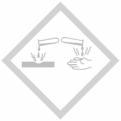 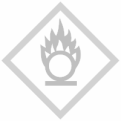 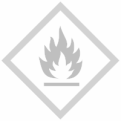 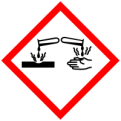 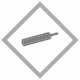 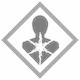 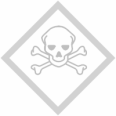 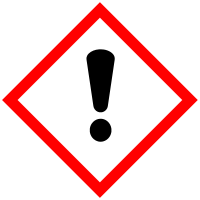 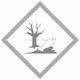 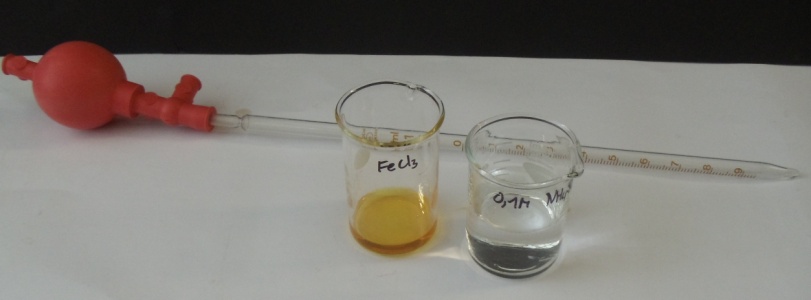 Abbildung : Die angesetzten Lösungen von Eisen(III)-chlorid und Ammoniumthiocyanat (0.1M). 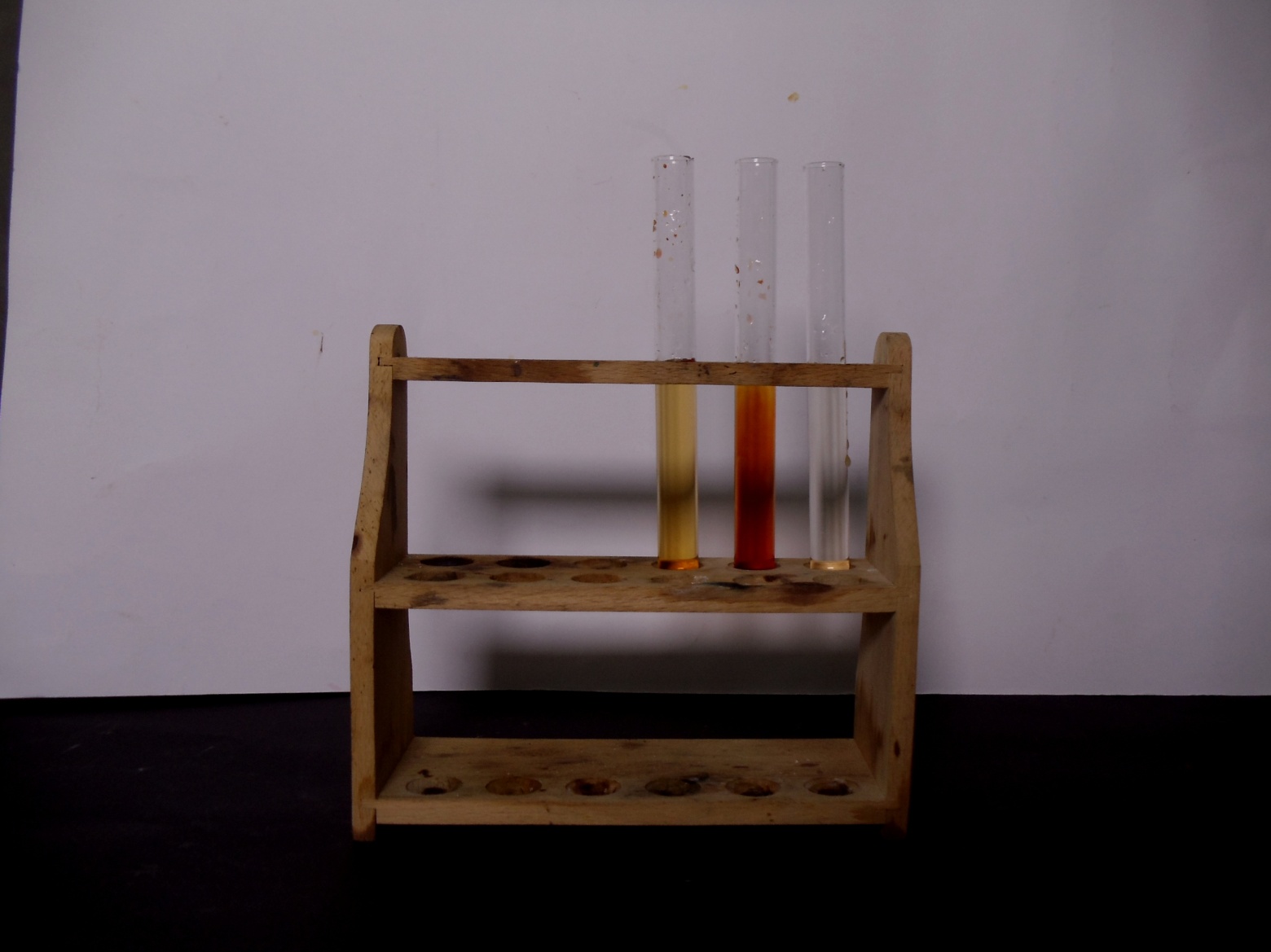 Abbildung : Die Lösung verfärbt sich wieder rot-braun bei Zugabe von Ammoniumthiocyanat (in der Mitte) und gelb-rötlich bei Zugabe von Eisen(III)-chlorid. Rechts die Blindprobe. 